 التاريخ :    /      / 1440هــالموافق :     /      / 2018مالسيد :  ...............................................................................................................                                  السلام عليكم ورحمة الله وبركاته اسم الطالب (رباعي ):.................................................................................................نوع الشهادة :........................................تاريخ الشهادة :............................... النسبة (       )الجامعة التي تم قبول الطالب بها .............................. الكلية : .............................................القسم :.............................................تاريخ القبول :...........................الرقم الجامعي ..........اخر فرقة سجل بها الطالب:................................. رقم الهاتف :...........................................الكلية التي يرغب الطالب التحويل اليها: ........................القسم : ............................................أسباب التحويل : ...................................................................................................................................................................................................................................................................................................................................................................................توقيع الطالب : ...................................................................................................توصية عميد الكلية التي يرغب الطالب التي يرغب الطالب التحويل لها ( يحوي المستوى الموصى بقبول الطالب له) : ...................................................................................................................................................................................................................................................................................................................................................................................توقيع عميد الكلية : توصية أمانة الشئون العلمية ....................................................................................................................................................................................................................................................................................................................................................................................                                      توقيع امين الشؤون العلميةالمستندات المطلوبة :أصل الشهادة السودانية .موافقة الجامعة المحول منها .شهادة حسن سير وسلوك من الجامعة المحول منها.شهادة تفاصيل بالمواد التي درسها الطالب .شهادة قيد لاخر عام دراسه الطالب .أي مستندات أخرى تطلبها اللجنة.جامعة كرريكلية علوم المختبرات اطبيةمكتب المسجل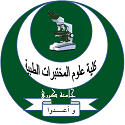 Karary UniversityCollege of Medical Laboratory SciencesRegistrar Officeجمهورية السودان – الخرطوم – ص. ب. 12304 – ت: +249155228229 Sudan – Khartoum – P. O. Box 12304 – Tel: جمهورية السودان – الخرطوم – ص. ب. 12304 – ت: +249155228229 Sudan – Khartoum – P. O. Box 12304 – Tel: جمهورية السودان – الخرطوم – ص. ب. 12304 – ت: +249155228229 Sudan – Khartoum – P. O. Box 12304 – Tel: 